दीनदयाल पत्तन प्राधिकरण              DEENDAYAL PORT AUTHORITY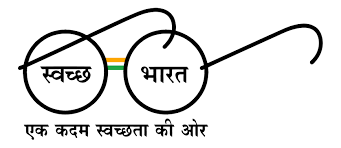 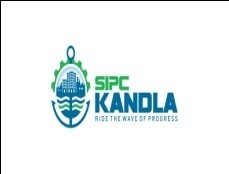 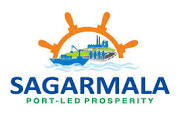 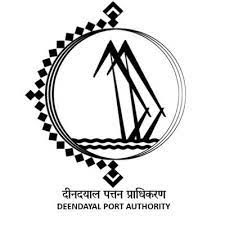 *******************************************************************************No: CN/WK/1611/Ropax/Ghogha/				          Date: 21/03/2023To,__________________________,__________________________,__________________________,Expression of InterestSub: - Request for EOI for “Annual Maintenance Contract for Link Spans, Pontoons and Terminal facilities at Ghogha.” - Reg.Sir,Deendayal Port Authority intends to carry out the subject work of Project Division of the Civil Engineering Department.Kindly submit your Expression of Interest along with a budgetary – offer for the items considered in the preparation present market rate under Annexure-I.The rates quoted must be inclusive of all taxes, duties for performing the scope of work & exclusive of GST. The GST applicable shall be shown separately, which shall not be considered for evaluation purposes. Your expression of interest along with a budgetary quotation for the above work should reach the following address on or before 24/03/2023 by 15:00 Hrs.Address:- Office of the Superintending Engineer (P),Project Division, Administrative Office Building,Room No. 221, First floor, Annexe,P.O. Box No. 50, Gandhidham – Kachchh.Thanking you,Yours faithfully,Superintending Engineer (P)        Deendayal Port AuthorityPROJECT DIVISIONBUDGETARY OFFERPART - A : FOR WORK AT GHOGHA :-PART - B : FOR CREDIT PART AT GHOGHA :-Sr.No.DescriptionQty.UnitRate1Providing and fixing APVC pipes, having thermal stability for hot & cold water supply, including all APVC plain & brass threaded fittings, including fixing the pipe with clamps at 1.00 m spacing. This includes jointing of pipes & fittings with one step APVC solvent cement and testing of joints complete as per direction of Engineer in Charge.15 mm nominal outer dia pipes.250.001 R.Mt.20 mm nominal outer dia pipes.200.001 R.Mt.25 mm nominal outer dia pipes.150.001 R.Mt.40 mm nominal outer dia pipes.100.001 R.Mt.50 mm nominal outer dia pipes.50.001 R.Mt.2Operation and maintenance of Linkspan and Pontoon to keep Operational Ropax equipment at all the time that enable to provide uninterrupted services. It broadly includes monitoring / checking / maintain / preventive measures / action and maintenance / repairs activities under different schedule / time line as per Clause No. 5.1 to 5.15 as described in technical specifications in section - 5. The work comprises of all materials, labours, tools, and tackles etc. complete as directed by engineer in charge.1.001 MonthSr.No.DescriptionQty.UnitRate1Taking away dismantled and damaged unserviceable scrap materials which includes MS Channels, plates, bars, angles, barbed wire etc. including loading, unloading & transportation etc. complete as directed by engineer in charge.16.901 M.T.2Taking away dismantled doors, windows and clerestory window shutters (steel or wood) including loading, unloading & transportation etc. complete as directed by engineer in charge.40.00Each3Taking away dismantled aluminium/ Gypsum partitions, doors, windows, fixed glazing and false ceiling including loading, unloading & transportation etc. complete as directed by engineer in charge.200.001 M2